Publicado en Benidorm (Alicante)  el 17/04/2024 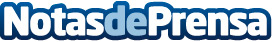 Repara tu Deuda Abogados cancela 175.000€ en Benidorm (Alicante) con la Ley de Segunda OportunidadUn divorcio y el COVID-19 imposibilitaron que pudiera hacer frente a los préstamos pedidos Datos de contacto:David GuerreroResponsable de Prensa655956735Nota de prensa publicada en: https://www.notasdeprensa.es/repara-tu-deuda-abogados-cancela-175-000-en Categorias: Nacional Derecho Finanzas Valencia http://www.notasdeprensa.es